أجمل ما قالوا عن الشجاعهومَنْ يَتَهَيَّبْ صُعُودَ الجِبَالِ يَعِشْ أَبَدَ الدَّهْرِ بَيْنَ الحُفَـر ( أبو القاسم الشابي(

حياة الشجاع في موته ، وموت الجبان في حياته ( حكمة عربية(

الشجاع من يخلق من اليأس أمل لأن اليأس فيه طعم الموت و الشجاعة فيها معني الحياة ( علي الجارم (يقال لعلي بن أبي طالب رضي الله عنه الأسد الغالب , فقالوا له كيف تصرع الأبطال وكيف تغلبهم ؟ ما تقاتل في معركة إلا وقتلتَ من أمامك :

فقال: إذا لقيتهُ كنتُ أُقدّر أني أقتله, ويُقدّر هو أني قاتله فأجتمعُ أنا ونفسهُ عليهِ فأهزمه.

قال ابن القيّمومن أسباب السعادة الشجاعة فإن الله يشرحُ صدر الشجاع بشجاعتهِ و إقدامه )

قال ابن حزم : الشجاعة هي بذل النفس للذود عن الدين أو الحريم أو عن الجار المضطهد أو عن المستجير المظلوم، و عمن هُضم ظلماً في المال و العرض، و سائر سبل الحق سواء قلّ من يعارض أو كثر.عَيْشُ يَوْمٍ واحد كالأسد خَيْرٌ من عيش مئة سنة كالنعامة ( جورج برنارد شو )

الجبناء يهربون من الخطر والخطر يفر من وجه الشجعان ( الكونتيسة دوديتو )

الشجاعة هي الصبر الجميل على الشدائد. ( همنجواي )

تظهر الشجاعة عند المخاطر الكبرى ( رونار )

أشجع الناس من قاوم هوى نفسه وحبسها عن الدني ( فولتير)

أنظروا إلى السلحفاة , فهي تتقدم فقط عندما تبرز رأسها لأعلى (جيمس براين كورنت(

الجبان يحارب عندما لا يسعه الفرار ( شكسبير(

هناك وفرة في الذكاء في العالم لكن الشجاعة في عمل الأشياء بشكل مختلف قليلة الوجود ( ميرلين فوزفال )
يموت الجبان مِرَاراً قبل موته( مثل ياباني (
الشجاعة تعتبر بحق أول الصفات الإنسانية لأنها هي الصفة التي تضمن بقية الصفات

( ونستن تشرشل(

الجبان شخص يفكر بساقيه ساعة الخطر( مثل ألماني (

الجبن عبودية ، والشجاعة حرية( فرجيل (

الشجاعة هي ينبوع الخصال الحميدة ومعظمها منشؤها منها( أبراهام لنكولن(

من الأفضل أن تكون أسدا ليوم على أن تكون نعجة طوال حياتك( إليزابيث كيننج (تعلمت عبر التاريخ أنه إذا كان الشخص مصمماً على شئ فإن هذا يهزم الخوف و معرفة ما يجب فعله تلغى الخوف ( روزابارك )

رجل واحد لديه الشجاعة يمثل أغلبية ( اندرو جاكسون(

ليست الشجاعة أن تقول كل ما تعتقد بل الشجاعة أن تعتقد كل ما تقوله ( أرسطو)

الشجاعة أهم الصفات الإنسانية لأنها الصفة التي تضمن باقي الصفات( أرسطو )

الجبناء يموتون مرات عديدة قبل موتهم، والشجاع لا يذوق الموت إلا مرة 

واحدة ( نيلسون مانديلا)

من يفقد ثروة يفقد كثيرا، ومن يفقد صديقا يفقد أكثر، ومن يفقد الشجاعة يفقد كل 

شيء ( عمرو خالد)

وقيل عن الشجاعة أيضاً أنها : 
قدرة الروح على انتزاع الفوز في مواجهة أعتى الأخطار.

القدرة على التحرك لقهر الخوف.

استعداد المرء لأن يحمل على كاهله السلبيات التي ينذر الخوف بمقدمها من أجل تحقيق ايجابيات أكثر زخماً.

هي الإقدام تحت إشراف العقل للدفاع عن النفس أو عن أي عزيز لديها.

الشجاع محبب حتى إلى عدوه، و الجبان مبغض حتى إلى أمه .
يقول المتنبي ممتدحاً شجاعة القول والرأى قبل شجاعة السيف والقتال:
الرأي قبل شجاعة الشجعان ** هو أول وهي المحل الثاني

فإذا اجتمعا لنفس مرة ** بلغت من العلياء كل مكان

و لربما طعن الفتى أقرانه ** بالرأي قبل تطاعن الأقران



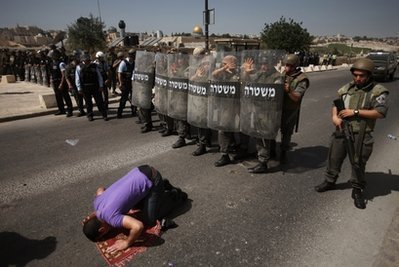 أسال الله أن ينفعنا جميعاً بما قرأناه وأن يجعلنا ممن يحمل الأمانة بكل شجاعة وصدق وثبات 